MESKALINMötesprotokoll/dagordning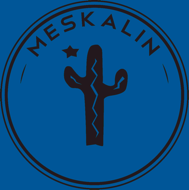 Datum: 5/12 - 2017Plats: Kalmar NyckelNärvarande: Annie Pettersson, Ola Carlsson, Niklas Luks, Jacob Johannesson, Emmy Eliasson, Michaela Ricklund, Hannes Granberg, Cajsa Bengtsson, Vjosa Gjukaj§1 Mötets öppnandeOla förklarade mötet öppnat.§2 Fastställande av dagordningMötet beslutade att fastställa den föreslagna dagordningen.§3 Val av mötesordförandeMötet föreslog och godkände Ola som mötets ordförande.§4 Val av mötessekreterareMötet föreslog och godkände Annie som mötets sekreterare.§5 Val av justerareMötet föreslog och godkände Emmy och Jacob som mötets justerare.§6 Kaktusgalan 2017Cajsa och Hannes från projektgruppen är närvarande och berättar om Kaktusgalan. Det var tråkigt att det var lite bidrag, föreslå till nästa gala att behålla youtube kanalen med bidrag för att ge inspiration. Det var även lite dåligt med tid att skicka in bidrag och informationen kom ut i tid, förslag till nästa år blir att vara ute med evenemanget i bättre tid. Kul med så många på plats, 92 stycken. Det borde finnas ett lättare alternativ att skicka in bidrag än dropbox. Bra konferencierer, Emil och Lukas, som höll en bra stämning hela galan. Hannes och Cajsa anser att projektgruppen borde vara större eller att man bestämmer att hela projektgruppen ska vara på plats under galan, för nu var bara 3 av 6 personer på plats. Cajsa, Hannes och Emelie fick reda på att de andra inte skulle delta kvällen innan och det var svårt eftersom de inte bokat lokalen och inte var kontaktpersoner.Vallen hade inte ett schysst bemötande mot projektgruppen, de blev ignorerade när de skulle göra i ordning under eftermiddagen. Det var dåligt med information på plats. De har skickat en faktura på det Meskalin blivit skyldig samt meddelat att vi inte är välkomna dit igen. Ola tar på sig att ringa och be om ursäkt. Projektgruppen formulerar ett meddelande som Meskalin ska gå ut med till medlemmarna angående de klagomål vi fått.De lärdomar vi tar med oss från detta:- Nykter ansvarig på plats som har kontakt med personalen- Kontrakt med krögare samt inom projektgruppen- Dra regler i början av sittningen, direktiv på hur man ska bete sig§7 Meskalinare till paketinslagning
18-20 behöver fortfarande folk. Annie slår in paket 18e, Ola slår in 19e, Vjosa och Emma den 21 och Emmy och Moa den 22. Vi behöver folk till den 20e.§8 HarrysavtalAvtalet måste fortfarande skrivas på. Roland vill att Ola ska stå på avtalet. Vi behöver fortfarande två ambassadörer. §9 Sjösjukan städdagPå söndag 10/12 är det städdag på Sjösjukan. Vi får försöka få dit folk och städa eftersom vi själva inte kan. Prata med Felix och kolla med sexmästeriet. §10 Sjösjukan avtalMeskalins styrelse godkänner Sjösjukans ansökan om ökat tillstånd för SRS och Career Event §11 Ovve - återkopplingKassörerna kollar budgeten imorgon och efter det gör vi en beställning på ovvar i slutet av veckan. Ola och Jacob gör en beställning. Innan nästa möte är en beställning gjord.§12 ÖvrigtMedlemskaffet var en succé, så det ska vi fortsätta med. 
Ordförandemötet i måndags var inställt. Nästa möte blir därför med Sexmästarna 13/12 16:00
Robin Sepulreda har hoppat av valberedningen. Vi bjuder in den resterande valberedningen till nästa möte för att informera om deras uppgifter. Förslag är att lägga in betalningsskyldigheten om man inte deltar på fadderutbildningen i ett protokoll. Meskalin betalar fakturan angående detta denna igång.§13 Nästa möte12/12 Kalmar Nyckel 17.00§14 Mötet avslutas